                                                       STRUCTURER SA PENSEE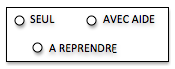 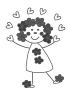                                                  Classer selon le critère de la taille	  Range les dragons du plus petit vers le plus grand.  °_____________________________________________________                                                       STRUCTURER SA PENSEE                                                 Classer selon le critère de la taille	  Range les dragons du plus petit vers le plus grand.  °_____________________________________________________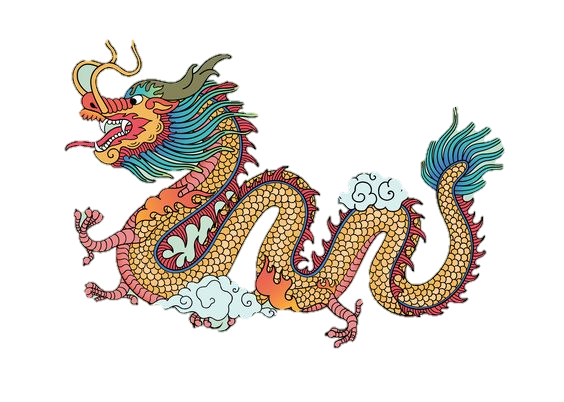 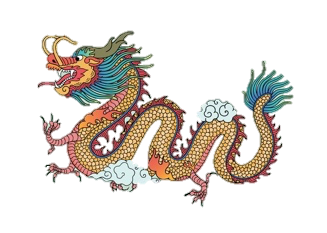 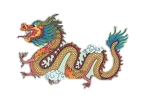 